Date:		May 25, 2021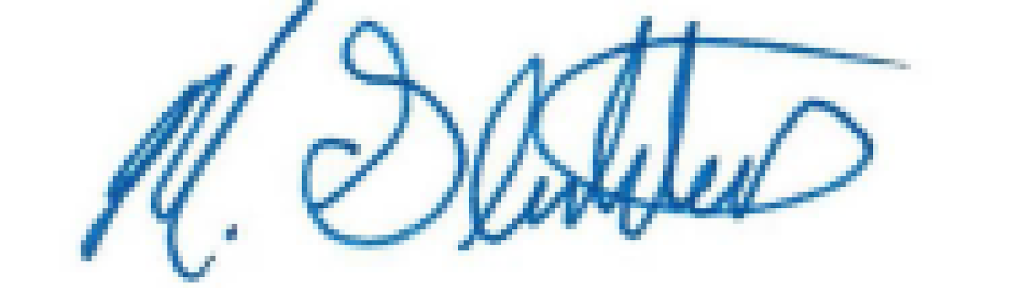 From: 		Michael Glidden CFM CZEO            		Director of Planning and Community DevelopmentRe:                    Industrial Zone - Modifications to Use Chart and Bulk Standards ChartStaff prepared modifications to your existing regulations. Red text depicts sections that are to be removed. Blue/Underlined text is uses/text that is to be added to the regulations. In addition to the uses staff prepared changes to the bulk standards chart. The I1 and I2 standards Simsbury -5.5 PERMITTED AND SPECIAL PERMIT USESSP- Site Plan, SE- Special Exception, NO- Not allowedBulk Chart Section 5.3The table below is a quick look at the dimensional requirements for Industrial Zoning Districts.   ExistingImpervious surface shall include surface area created by buildings, parking areas of all surface types, and circulation drivesProposedThe table below is a quick look at the dimensional requirements for Industrial Zoning Districts.   Impervious surface shall include surface area created by buildings, parking areas of all surface types, and circulation drivesIndustrial Permitted UsesI-1I-2Office Buildings, Research LaboratoriesSPSPPlace of Worship/ChurchSPSPWarehouses and the manufacture, processing, or assembly of goodsSPSPPrivate or commercial recreation such as tennis, handball, paddle tennis, gymnasiums or similar facilitiesSPSPBusiness uses such as banks, industrial salesrooms, restaurants or cafeterias, and similar uses which are clearly supportive of the permitted primary uses in an industrial park or district.SPSPWarehouse, wholesale, or storageNOSPSelf-StorageSPSPSale and underground storage of fuel, building materialsNOSPGrain sales and storageNOSPContractor’s storage yardsNOSPPublic utility garages, pole yards, and similar facilitiesNOSPTruck Terminals and warehousesNOSPUses where waste, discarded or salvaged materials are bought, sold, exchanged, baled, packed, disassembled or handled, including auto wrecking, house wrecking, and used lumber as long as such uses are conducted entirely within enclosed buildings.NOSEWireless Telecommunication Sites located on buildings and shielded from view- standardsNOSEWireless Telecommunication Sites where antenna is mounted to existing towers, utility poles,  water  towers, light standards, bridges or other structuresNOSEMedical Marijuana production facilitiesSESESand, stone and gravel quarries including the manufacture of products composed of materials extracted from said quarries, along with principal and accessory buildings relating to such operation or manufactureNONOAssisted living facility, Congregate Senior Housing Facility and/or Continuing Care Retirement Community with accessory usesSESEVehicle Repair facility, excluding sales, located completely within a building.  No outdoor storage of unregistered vehicles/equipment is to be permitted.SESPPublic Utility substations and telecommunication facilities  approved by the Connecticut Siting CouncilOKOKOpen Space and Passive RecreationOKOKMedical Offices and ClinicsSPSPRetail < 20,000 square feetSPSPRetail≥ 20,000 square feet  SESEEducational facilities such as trade schools or similar for profit educational institutesSESEChildcare/daycare facilities, nursey schoolSESEIndoor movie Theaters  or similar performing art facilities/theatersSPSPCommercial Kennels, Veterinary office and hospitalsSESEConversion of buildings for residential uses provided the structure was built prior to January 1, 2021SESEDistrict NameDistrict SymbolRestricted Industrial ZoneI-1General Industrial ZoneI-2INDUSTRIAL  DISTRICTS	INDUSTRIAL  DISTRICTS	INDUSTRIAL  DISTRICTS	INDUSTRIAL  DISTRICTS	INDUSTRIAL  DISTRICTS	INDUSTRIAL  DISTRICTS	INDUSTRIAL  DISTRICTS	INDUSTRIAL  DISTRICTS	DistrictSymbolMinimum RequiredMinimum RequiredMinimum RequiredMinimum RequiredMinimum RequiredMaximumMaximumLot SizeLotFrontageFront Yard SetbackSide Yard SetbackRearYard SetbackBuilding HeightImpervious Coverage *I-110 ACRESN/A50 FT.40 FT.50 FT.40 ft.40%I-2No MinimumN/A25 ft.20 ft.25 ft.40 ft.45%INDUSTRIAL  DISTRICTS	INDUSTRIAL  DISTRICTS	INDUSTRIAL  DISTRICTS	INDUSTRIAL  DISTRICTS	INDUSTRIAL  DISTRICTS	INDUSTRIAL  DISTRICTS	INDUSTRIAL  DISTRICTS	INDUSTRIAL  DISTRICTS	DistrictSymbolMinimum RequiredMinimum RequiredMinimum RequiredMinimum RequiredMinimum RequiredMaximumMaximumLot SizeLotFrontageFront Yard SetbackSide Yard SetbackRearYard SetbackBuilding HeightImpervious Coverage *I-1No MinimumN/A25 ft.20 ft.25 ft.40 ft.45%I-210 ACRESN/A50 FT.40 FT.50 FT.40 ft.40%